Общие положения.Календарный план воспитательной работы МБДОУ « Спасский детский сад №1» составлен с целью конкретизации форм и видов воспитательных мероприятий, проводимых педагогами  в 2022-2023 учебном году. Планирование мероприятий осуществляется с учетом образовательных событий текущего календарного года. Перечень запланированных мероприятий в календарном плане воспитательной работы, в течение года может изменяться и дополняться.Календарный план воспитательной работы разрабатывается на один учебный год, и утверждается ежегодно, как дополнение в Рабочей программе воспитания.Образовательные события на 2022-2023 годПраздничные мероприятия, традиции и развлеченияМузыкально – эстетическое направлениеФизкультурно – оздоровительная   работа с детьми.Творческая деятельностьДатаДатаНаименование событиямесяцчислаНаименование событияСентябрь1День знанийСентябрь2-8Неделя безопасности17165лет со дня рождения К.Э.Циолковского27День работника дошкольного образования    Октябрь1 Международный день пожилых людей Международный день музыки    Октябрь4День гражданской обороны Всемирный день защиты животных    Октябрь3127 лет со дня рождения С.А. Есенина5Международный день учителя7Всероссийский урок «Экология и энергосбережение»энергосбережение» в рамках  Всероссийскогофестиваля энергосбережения « Вместе Ярче»    16День отца24Международный день библиотекНоябрь3День народного единства (4 ноября)Ноябрь25День матери в России30День  Государственного  герба  Российской  ФедерацииДекабрь3День неизвестного солдата8Международный день художника9День героев Отечества11День конституции Российской Федерации (12декабря)Январь27День полного освобождения Ленинграда отфашистской блокады (1944 г.)Февраль280 лет со дня Победы Вооруженных сил СССР над  армией гитлеровской Германии в 1943г. под СталинградомФевраль8День российской наукиФевраль15День памяти о россиянах, исполнявших служебныйдолг за пределами Отечества23День защитника ОтечестваМарт3200 лет со дня рождения  К.Д. Ушинского8Международный женский день18День воссоединения Крыма и России27Всемирный день театраАпрель1День птиц. День смеха12День космонавтики. Гагаринский урок«Космос - это мы»22Всемирный День Земли30День пожарной охраны. Тематический урок ОБЖМай7День Победы советского народа в ВеликойМайОтечественной войне 1941 - 1945 годов (9 мая)Май15Международный день семьиИюнь1Международный день защиты детейИюнь4День русского языка - Пушкинский день России (6Июньиюня)Июнь5Всемирный день окружающей средыИюнь11День России (12 июня)22День памяти и скорби - день начала Великой Отечественной войныИюль8День семьи, любви и верности30День Военно- морского флотаАвгуст12День Физкультурника22 День Государственного флага Российской Федерации№п\пСодержание деятельностиСроки исполненияОтветственный1.2.«В страну Знаний» - праздник посвященный Дню Знаний.  «Хорошо у нас в саду» праздник, посвященный Дню дошкольного работника.СентябрьМуз. рук-ль..Воспитатели Зам по ВМР1.2. «Здравствуй, Осень, в гости просим!»-развлечениеУ Есенина день рождения»- тематическое развлечениеОктябрьМуз. рук-ль.        Воспитатели     Ст воспитатель1.2.3. Развлечение  ко «Дню матери». «В гости к тете Мурке»- развлечение Тематическое развлечение «Кузьминки – Свет любви и доброты пусть осветит ночи мрак».           НоябрьМуз. рук-льВоспитатели1. Новогодние утренники «Карнавал, карнавал! Всех друзей он созвал»!ДекабрьМуз. рук-ль.Воспитатели Зам по ВМР.Ст. воспитатель1.2.« До свидания, елочка! - развлечениеСвятки- тематическое  развлечение.ЯнварьМуз. рук-ль.Воспитатели1.2.Тематический  праздник « День защитника Отечества».Тематическое  развлечение «День Домового» ФевральМуз. рук-ль.    Воспитатели Ст.воспитатель1.2.Тематический  праздник «Маму очень я люблю!»-  посвященный  Дню 8 марта.«Масленица дорогая – наша гостья золотая»- развлечениеМартМуз. рук-ль.ВоспитателиЗам по ВМРСт воспитатель1.2.Тематическое  развлечение «Пасхальный Благовест»Тематическое  развлечение. «Жаворонушки» встреча весныАпрельМуз. рук-ль.Выдрина Г.В.воспитатели1.2.Тематический праздник,  посвященный 78 – годовщине Победы.  «Поклонимся великим тем годам!»Тематический праздник «До свиданья! Детский сад!»МайМуз. рук-ль.Выдрина Г.В.ВоспитателиСт. воспитательЗам. по ВМРФизкультурно – оздоровительная работа. Активный отдых детей.Физкультурно – оздоровительная работа. Активный отдых детей.Физкультурно – оздоровительная работа. Активный отдых детей.Физкультурно – оздоровительная работа. Активный отдых детей.1« Осеннее путешествие» - развлечениесентябрьИнструктор по физвоспитаниювоспитатели2«Праздник игр и забав» октябрьИнструктор по физвоспитаниювоспитатели3« Наши мамы сильные, самые спортивные»- развлечениеноябрьИнструктор по физвоспитаниювоспитатели4«Зима спортивная – праздникдекабрьИнструктор по физвоспитаниювоспитатели5« Волшебный мяч» »- развлечениеянварьИнструктор по физвоспитаниювоспитатели6«Наша армия сильна» - развлечениеФевральИнструктор по физвоспитаниювоспитатели7« ПДД. Закон улиц и дорогмартИнструктор по физвоспитаниювоспитатели8«День Здоровья»апрельИнструктор по физвоспитаниювоспитатели9 « Весёлые эстафетымайИнструктор по физвоспитаниювоспитатели№п/пМероприятияСрокиОтветственные1.Выставка детских рисунков  «Мой любимый воспитатель».СентябрьЗам. заведующегоВоспитатели2.Фотогаллерея «Бабушка рядышком с дедушкой»Семейный творческий конкурс  «Волшебный сундучок осени» (поделки, композиции из природного и бросового материала, овощей, фруктов и ягод)ОктябрьЗам. заведующегоТворческая группа педагогов3. Творческий конкурс, посвященный «Дню матери»  «Мама, сколько в этом слове…»ноябрьСт. воспитатель Воспитатели4.Семейный творческий конкурс «Новогодняя фантазия»декабрьЗам. по ВМР       Воспитатели5. Конкурс « Самый лучший зимний участок»ЯнварьЗам. по ВМР       6Тематическая выставка «Профессии настоящих мужчин» (фото-коллаж, иллюстрации, коллаж из рисунков, альбомов и др.)ФевральЗам. заведующегоВоспитатели5. Выставка  детских  работ  «Мамы  разные  нужны,  мамы всякие важны» (разнообразная техника).МартСт. воспитатель Воспитатели6. Выставка детско-взрослых поделок «Ближе к звездам»Тематическая выставка «Бережем землю»АпрельЗам. заведующегоСт. воспитатель Воспитатели7.Конкурсы, выставки муниципальные, областные.В течение годаЗам. заведующегоСт. воспитатель Воспитатели8.Конкурсы, выставки по планам воспитателей.В течение годаВоспитатели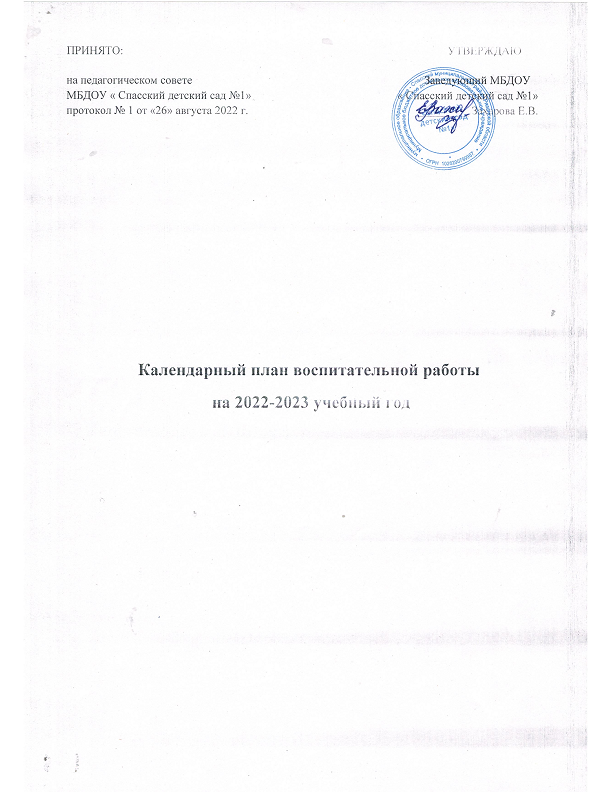 